Classification de problèmes non-standards => Vers une programmationStratégies possibles (un problème peut souvent être résolu en utilisant différentes stratégies) :Essais ajustements :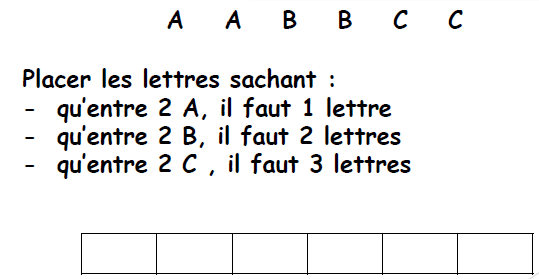 Etude exhaustive des cas (toutes les possibilités) :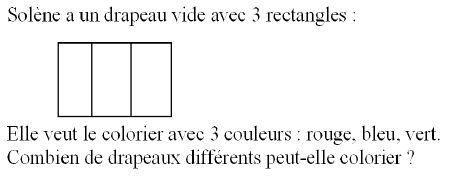 Hypothético-déductive :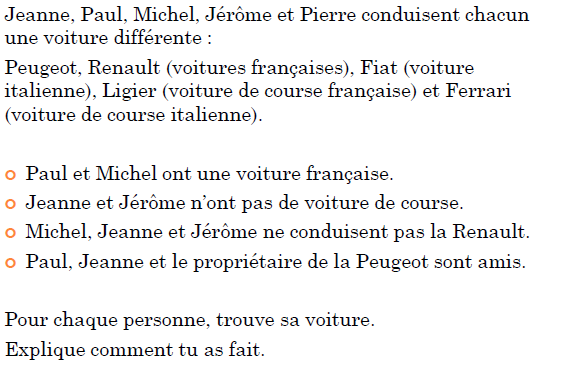 Montante/descendante :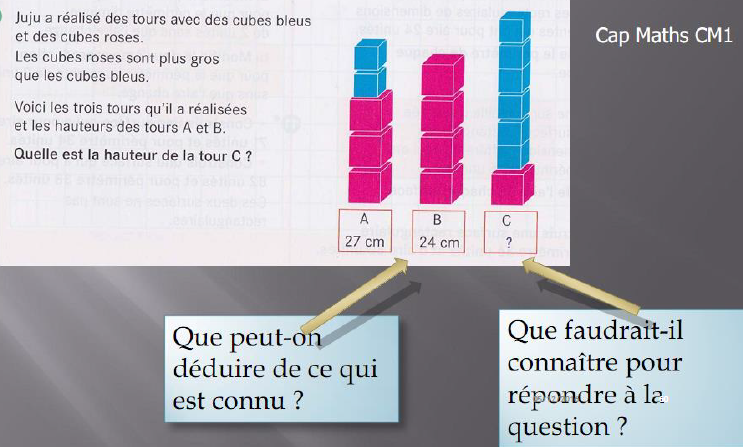 DomainesDomainesDomainesNombres et calculsGrandeurs et mesuresEspace et géométrieStratégies possiblesEssais/ajustementsStratégies possiblesEtude exhaustive des cas (toutes les possibilités)Stratégies possiblesHypothético-déductiveStratégies possiblesMontante / Descendante